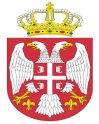 Република СрбијаАутономна Покрајина ВојводинаОПШТИНСКА УПРАВА ОПШТИНЕ ОЏАЦИОдељење за урбанизам, стамбено-комуналне иимовинско-правне пословеБрој:   ROP-ODZ-29379-IUP-8/2019Заводни број:  351-109/2019-01Дана: 21.05.2019. годинеО Џ А Ц ИОдељење за урбанизам, стамбено-комуналне и имовинско-правне послове општинске управе општине Оџаци, поступајући по захтеву инвеститора Јовановић Дамира из Каравукова, ул. Вука Кaраџића бр. 39а, за издавање употребне дозволе, на основу члана 158. Закона о планирању и изградњи („Сл.гласник РС“, број 72/09, 81/09, 24/2011, 121/2012, 42/2013, 50/2013, 98/2013, 132/2014, 45/14, 83/18 и 31/19), члана 43. и 44. Правилника о поступку спровођења обједињене процедуре електронским путем („Сл.гласник РС“, бр.113/2015, 96/2016 и 120/2017 ), члана 81. став 1. тачка 3. Статута општине Оџаци („Сл. лист општине Оџаци“, број 2/19), члана 19. Одлуке о организацији Општинске управе општине Оџаци („Службени лист општине Оџаци“, број 20/17), члана 136. Закона о општем управном поступку („Службени гласник РС“, број 18/2016 и 86/18 аутентично тумачење) и Решења број 03-2-103-2/2019-IV, доноси:Р Е Ш Е Њ ЕО УПОТРЕБНОЈ ДОЗВОЛИИЗДАЈЕ СЕ, Јовановић Дамиру из Каравукова, улица Вука Караџића бр. 39а, дозвола за УПОТРЕБУ објекта породичног становања П+0 и помоћног објекта - гараже П+0. Објекти су саграђени на катастарској парцели  број 1667/1 к.о. Каравуково  чија је површина 1562 m².Бруто површина објекта број 5 је 205 m².Бруто површина објекта број 6 је 57 m².Радови су изведени на основу Решења о грађевинској дозволи број: ROP-ODZ-29379-CPI-2/2018 од 03.12.2018. године.Саставни део овог Решења чини:Елаборат геодетских радова- снимање стамбеног и помоћног објекта израђен од стране  ГБ „ДП Геометар“ Оџаци, Сомборска број 16, под бројем 952-092-25936/2019 дана 08.05.2019.године;Елаборат геодетских радова-снимање гасне инсталације, израђен од стране ГБ „ДП Геометар“ Оџаци, Сомборска број 16, под бројем 952-03-092-227/2019 дана 15.04.2019.године,Потврда израђена априла 2019. године од стране одговорног пројектанта, Соколовић Стојана из Оџака, лиценца ИКС број 310 3621 03, да је објекат изведен у потпуности и у складу са техничком документацијом на основу које је издата грађевинска дозвола иЕнергетски пасош број Е-2019-0091-381024012 од 24.04.2019. године, издат од стране „Aliquantum” доо Нови Сад.Гарантни рок за објекат из става 1. диспозитива овог решења утврђује се применом Правилника о садржини и начину вршења техничког прегледа објекта, саставу комисије, садржини предлога комисије о утврђивању подобности објекта за употребу, осматрању тла и објекта у току грађења и употребе и минималним гарантним роковима за поједине врсте објеката („Сл. гласник РС“, број 27/15 и 29/16). О б р а з л о ж е њ еЈовановић Дамир из Каравукова, улица Вука Караџића бр. 39а, поднео је захтев за издавање употребне дозволе за изведене радове ближе описанe у диспозитиву овог решења.Уз захтев, подносилац захтева је доставио:Елаборат геодетских радова- снимање стамбеног и помоћног објекта израђен од стране  ГБ „ДП Геометар“ Оџаци, Сомборска број 16, под бројем 952-092-25936/2019 дана 08.05.2019.године;Елаборат геодетских радова-снимање гасне инсталације, израђен од стране ГБ „ДП Геометар“ Оџаци, Сомборска број 16, под бројем 952-03-092-227/2019 дана 15.04.2019.године;Потврда израђена априла 2019. године од стране одговорног пројектанта, Соколовић Стојана из Оџака, лиценца ИКС број 310 3621 03, да је објекат изведен у потпуности и у складу са техничком документацијом на основу које је издата грађевинска дозвола; Енергетски пасош број Е-2019-0091-381024012 од 24.04.2019. године, издат од стране „Aliquantum” доо Нови Сад;Решење РГЗ Службе за катастар непокретности број 925-02-2-092-654/2018 од 09.11.2018. године иДоказе о уплати административних такси и накнада.	Поступајући по захтеву, овај орган је извршио проверу испуњености формалних услова и то да ли је: 1) надлежан за поступање по захтеву; 2) да ли је подносилац захтева лице које, у складу са Законом може бити подносилац захтева за издавање употребне дозволе; 3) да ли је захтев поднет у прописаној форми и да ли садржи све прописане податке; 4) да ли је уз захтев приложена сва документација прописана Законом и подзаконским актима донетим на основу Закона; 5) да ли је уз захтев приложен доказ о уплати прописане накнаде, односно таксе и утврдио да су формални услови из члана 43. Правилника о поступку спровођења обједињене процедуре електронским путем („Сл.гласник РС“, бр. 113/2015, 96/16 и 120/17) испуњени.На основу напред наведеног и из утврђених чињеница, а у складу са чланом 158. Закона о планирању и изградњи („Сл.гласник РС“, број 72/09, 81/09, 24/2011, 121/2012, 42/2013, 50/2013, 98/2013, 132/2014,145/14, 83/18 и 31/19), донето је решење као у диспозитиву.	ПОУКА О ПРАВНОМ СРЕДСТВУ: Против овог решења може се изјавити жалба у року од 8 дана од дана пријема истог, кроз Централни информациони систем за електронско поступање у оквиру обједињене процедуре, Покрајинском секретаријату за eнергетику, грађевину и саобраћај у Новом Саду, ул. Булевар Михајла Пупина број 16.  							             Руководилац Одељења,							дипл.инж.грађ. Татјана Стаменковић